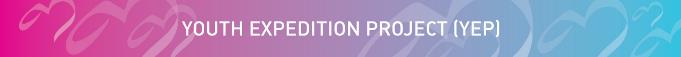 We value your partnership with the Singapore youth. Thank you for the opportunity to serve and learn from your people. Your feedback as a host partner/community will help us evaluate and 
improve the effectiveness of our YEP programme.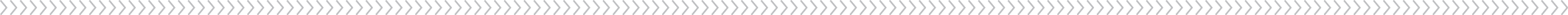 Rating on a scale of 1 to 5 (please circle your choice) 1. The project was helpful to my organisation/community(ies).
Please elaborate.2. Were youth from your community/organisation involved 
in the project?  If ‘No’, proceed to Q3. If ‘Yes’, proceed to Q2a. 2a. The experiences were helpful in developing our youth.
  Please elaborate.3. Please provide feedback/suggestions for improvements 
(if any) for the following: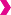 The project duration is sufficient.The size of the YEP team was manageable for your organisation/community to host.Other comments/suggestions/feedback 
for improvements?4. What would be a good follow-up for this project?5. For Overseas Host: Your community and you have learnt 
much about Singapore and its youth. Please elaborate.Thank you for your time!YEP Project Name _________________________________________________________________Name & Designation of person completing the evaluation  _________________________________________________________________________________________________________________ SDDNASA12345SDDNASA12345SDDNASA12345SDDNASA12345